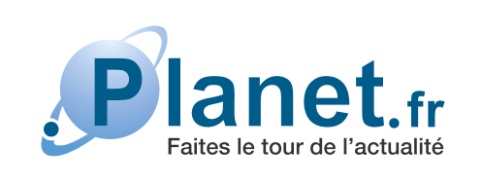 Quel est le coût moyen d’une maison de retraite dans votre région ?Publié par Brice Lahaye le Mercredi 20 Mai 2015 : 11h45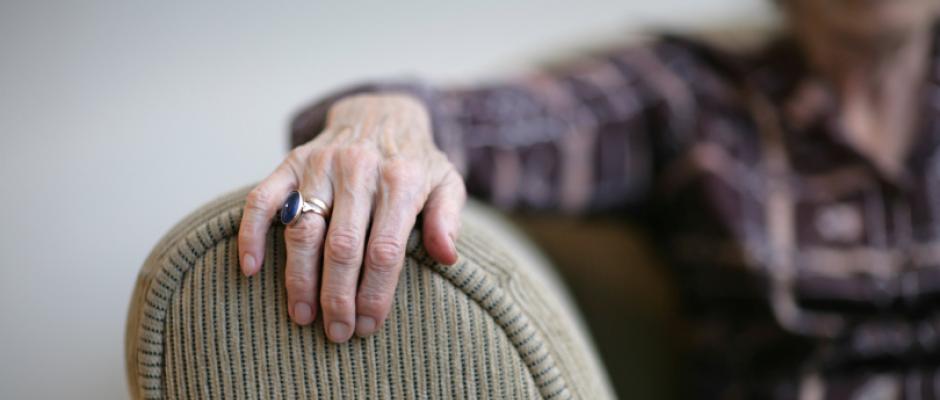 L’organisme de conseil sur les maisons de retraite, Retraite Plus, a publié mardi une étude sur le coût des établissements d’hébergement des personnes âgées dépendantes (EHPAD) par région. Voici les résultats.  Quelle est la région où il est le plus conseillé de choisir une maison de retraite ? C’est la question à laquelle l’organisme Retraite Plus, qui conseille les familles sur les maisons de retraite, a voulu répondre.L’organisme a ainsi dévoilé mardi les tarifs des maisons de retraite privées pour chaque région. Des chiffres qui montrent de fortes disparités, avec des tarifs moyens mensuels allant de 2325 euros au minimum dans la région Poitou-Charentes à 3046 euros en Île-de-France.Puisqu’il existe également de fortes disparités entre les prix pratiqués dans les villes moyennes et dans les capitales régionales, l’organisme a décidé de ne pas inclure ces dernières dans le classement par région. A noter également qu’il peut exister des écarts importants entre les départements d’une même région.